T.C.SÜLEYMAN DEMİREL ÜNİVERSİTESİ HAYVAN DENEYLERİ YEREL ETİK KURUL BAŞKANLIĞINA,“………………………………………………………………………………………..…” başlıklı çalışmanın Etik Kurulda değerlendirilmesi hususunda gereğini arz ederim. .. / .. / 201..Proje Yöneticisi Adı - SoyadıimzaEKLER:Etik Kurul Başvuru Formu (SDÜ-HADYEK Form 01) [Matbu ve CD Formatında (veya hadyek@sdu.edu.tr adresine de gönderilebilir)]TaahhütnameBelgelerEtik Kurula Başvururken Dikkat Edilmesi Gereken Önemli Hususlar:Etik Kurul Başvuru Aşaması:Etik Kurul ayda 1 (bir) defa toplanacagından (Bir yıllık toplantı tarihleri web sayfasında mevcuttur.) Etik Kurul Başvuru Formu’nun (SDÜ-HADYEK Form 01) eksiksiz ve literatür destekli olarak, anlaşılır şekilde ve tam olarak doldurulmalıdır. Etik Kurul Başvuru Formu doldurulması sırasında sorular ve danışma ihtiyacı olursa 0 246 211 3770 nolu telefon numarasında (HADYEK Sekreterliğinden) bilgi alınabilir.Proje Etik Kurul tarafından değerlendirilir. Eğer eksiklik varsa eksiklikler tamamlandıktan sonra bir sonraki toplantıda tekrar değerlendirilir.Etik Kurul onayı için HADYEK’e başvurulan çalışmaların, Bilim dalı  ve / veya Anabilim dalına ait akademik kurul kararları araştırmacıların yükümlülüğündedir.Etik Kurul ihtiyaç duyulması halinde, projeyi hakeme gönderebilir. Bu durumda hakem değerlendirmesi tamamlandıktan sonra proje Etik Kurul tarafından ilk toplantıda karara bağlanır. Etik Kurul Başvuru “Değerlendirme” Aşaması:Araştırıcıların imzalarının olduğu ve her sayfası Proje Yürütücüsü tarafından paraflanmış “Etik Kurul Başvuru Formu (SDÜ-HADYEK Form 01)” gerekli belgeler eklenerek resmi kayıt için “Etik Kurul Sekreteryası”na elden teslim edilir.Gerekli Belgeler: HÜDAL dışından temin edilecek Deney Hayvanları için “temin edilen tesisin ruhsatı” ve “Deney Hayvanı Kullanım Sertifikaları” (SDÜ-HADYEK sertifikası olanların formda belirtilmesi yeterlidir) ve formun son sayfası olan imzalı “Taahhütname” eklenmelidir.Başvuru Formu Etik Kurul Sekreteryası tarafından kabul edildikten sonra projede yer alan tüm araştırıcıların E-maillerine proje başvurusunun yapıldığına dair bilgi gönderilir.Araştırmacıların projeleri hakkında Etik Kurulda en fazla 10 dakikalık sunum yapılması istenir (sunum günü ve saati HADYEK Sekreterliği tarafından bildirilir).Bu sunumda, çalışmanın amacı, çalışmanın metodolojisi, eksiksiz ve sistematik olarak ana hatları ile tanımlanır. Bu sunum powerpoint sunumu şeklinde olup en fazla 10 dakikalık bir süreyi kapsamalıdır.HADYEK, yaptığı değerlendirme neticesinde “uygun”, “düzeltilmesi gerekir”, “şartlı olarak uygun” ya da “uygun değildir” şeklinde karar verir. Etik Kurul Kararları, başvuru sahibine başvurunun yapıldığı tarihten itibaren (40) kırk iş günü içinde yazılı olarak başvuru sahibine bildirilir (Bu süre proje değerlendirilmesini de kapsar).Projenin karmaşıklığı veya birden çok bilim dalını ilgilendirdiği hallerde, uzatma sebebi ve süresi gerekçelendirilerek süre 15 günü geçmeyecek şekilde bir defaya mahsus uzatılabilir. “Düzeltilmesi Gerekir” kararı verilen projeler, E-posta ile proje yürütücüsü bilgilendirilir. Proje Yürütücüsü tarafından yapılan değişiklikler Başvuru Formunda kırmızı renk ile belirtilir ve hadyek@sdu.edu.tr adresine gönderilir. Düzeltilen Başvuru formunun aslı Proje Yürütücüsü tarafından imzalanarak Sekreterya’ya elden teslim edilir.“Şartlı Olarak Uygun” kararı verilen projeler, HADYEK tarafından belirlenecek bir süre boyunca, “Hayvan Refahı Birimi” tarafından değerlendirilerek uygun ya da uygun değildir şeklinde karara bağlanır ve proje ile ilgili HADYEK’e rapor verilir.HADYEK onayı alındıktan sonra projedeki ve çalışmaya katılacak kişilerdeki “değişiklikler” proje yürütücüsü tarafından HADYEK’e yazılı olarak bildirilir ve onayı alınır.Gerekli Diğer Bilgiler:Etik kurulumuz Etik Kurul Yönergesi (http://hadyek.sdu.edu.tr/tr/dokumanlar) gereği ayda 1 kere toplanmaktadır. (Toplantı tarihleri http://hadyek.sdu.edu.tr web sayfasında mevcuttur). TÜBİTAK başvuruları için araştırmacıların HADYEK toplantı tarihlerini dikkate almaları, eksiksiz başvuruu yapmaları kendi menfaatları gereğidir.Etik Kurul başvuru formundada belirtildiği gibi “Taahhütname”de çalışmanın bitimine mütakip 3 ay içerisinde Eti Kurula bildireceği şartı bulunduğundan ve bu koşulun mevzuat gereği Orman ve Su İşleri Bakanlığına iletilmesi gerektiğinden, bu konuya azami titizliğin gösterilmesi gerekmektedir; Bu durum araştırmacıların yükümlülüğündedir.Aşağıdaki müdahaleler için HADYEK iznine gerek yoktur (Bakınız; 15 Şubat 2014 tarih ve 28914 sayılı yönetmelik);Omurgasız hayvanlar,Ölü hayvan veya dokusu, mezbaha materyalleri, atık fetuslar ile yapılacak çalışmalar,Süt sağma, dışkı veya altlık örneği toplama, sürüntü ile örnek alınacak çalışmalar.Tür tanımlama ile ilgili doğadan yaban hayvanı kullanılmasında Doğa Koruma ve Milli Parklar Genel Müdürlüğünden alınan izin, HADYEK izni yerine geçer.Projede deney hayvanlarına işlem yapılacak laboratuvarların bulunduğu yerdeki Yerel Etik Kuruluna (HADYEK) başvuru yapılır.Saha araştırmalarının birden fazla ilde yürütülmesi halinde sadece bir yerin HADYEK onayı yeterlidir.HADYEK tarafından projelere azami beş yıl süre ile izin verilir, süre uzatımı talebi olması halinde, talebin gerekçelendirilmesi şartıyla ek süre verilebilir.		BAŞVURU SON KONTROL FORMUAraştırmacılara kolaylık amacıyla bu panel hazırlanmıştır.					        T.C.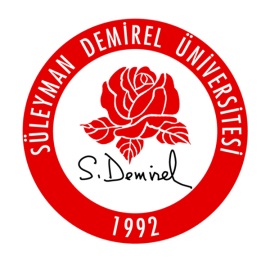 		SÜLEYMAN DEMİREL ÜNİVERSİTESİ			      HAYVAN DENEYLERİ YEREL ETİK KURULU						(SDU-HADYEK)                                ARAŞTIRMACILAR İÇİN BAŞVURU FORMU			AÇIKLAMA:* 15 Şubat 2014 tarih ve 28914 sayılı Resmi Gazete'de yayınlanan Çevre ve Orman Bakanlığı’nın hazırladığı "Hayvan Deneyleri Etik Kurullarının Çalışma Usul ve Esaslarına Dair Yönetmelik" gereğince formdaki tüm bilgiler tam olarak doldurulmalıdır).** Deney hayvanları kullanım sertifikasının fotokopisi eklenmelidir. (SDU-HADYEK’den alınanlar için belge tarihi ve numarası yeterlidir.)***Araştırıcının projenin hangi aşamasında görev alacağı, hayvanlar üzerindeki yapılacak işlemlerin ayrıntılı olarak kimin tarafından yapılacağı ve yetkinliği belirtilmelidir.Not: Başvuru Formu ile beraber Taahhütnameye tüm araştırmacıların isimleri ve imzaları eklenerek dilekçe ve sertifikalarla beraber Etik Kurula Başvuru yapılacaktır. 13.Projenizin amaçlarını kolayca anlaşılabilir bir şekilde kısaca yazınız. 	(Bu bölümde projenizin konusuyla ilgili genel bilgiler sunulmalı, literatürde projenize temel oluşturan yayınlar kaynak gösterilerek konunun güncel durumu ve bu çerçevede projeyi yapma nedenleriniz açıklanmalıdır. 14. Projenin bilime yapabileceği potansiyel katkılar nelerdir? Bilimsel, eğitsel veya yasal gerekçeli olarak Tahmin edilen bilimsel fayda veya eğitim yönünden değerini açıklayınız. 15. A)	Bu projede yapılması planlanan deneyler için hayvan kullanılmayan alternatif bir yöntem var mıdır? Evet             HayırB) Deney hayvanı kullanma gerekçe(leri)nin uygunluğu hakkında bilgi veriniz:C) Bu çalışma için canlı hayvan kullanmak gereklidir; çünkü:İncelenen süreçlerin karmaşıklığı nedeniyle daha basit sistemlerde oluşturulması ve model kurulması olanaksızdır.İncelenecek sistemin, canlı olmayan modellerde taklit edilebilmesi için yeterli bilgi birikimi yoktur.Klinik öncesi çalışmalarda, insan üzerinde denenmeden önce canlı hayvan üzerinde deney yapmak zorunludur.Diğer (belirtiniz):16. Neden belirtilen tür, soy, cinsiyet, yaş/ağırlıkta hayvan seçtiğinizi açıklayınız.Bu hayvan türü seçilmiştir; çünkü: Daha önce elde edilen verilerle karşılaştırma yapmayı olanaklı kılan geniş veri tabanları bulunmaktadır. Aşağıda belirtildiği üzere, önerilen türün anatomik ve fizyolojik özellikleri yapılacak çalışma için tek uygun modeldir. Önerilen tür, bu çalışmanın yapılabilmesi için uygun doku, boyut ve anatomiye sahip ve filogenetik olarak en düşük olanıdır. Bu tür, insandaki durumu simüle etmek için çok uygun bir fizyolojik model oluşturmaktadır. Bu projenin köken aldığı önceki çalışmalarda da aynı tür kullanılmıştır. Bu türün aşağıda belirtilen özellikleri çalışma için en uygun seçimdir. Diğer (Belirtiniz):17.Deney sırasında, süresince ve/veya sonrasında hayvanların;a) Bakım yerini belirtiniz:b) Bakım süresini belirtiniz:c) Hayvan başına düşen barınma alanı ve bakım koşulları ile ilgili ayrıntılı bilgi veriniz (ortamın sıcaklığı, nemi, aydınlık süresi, rasyon ve su özellikleri vs):18. Hayvanlar üzerinde yapılacak tüm işlemleri sırasıyla ayrıntılı bir şekilde belirtiniz:Prosedürlerle ilgili daha önce bir deneyim yoksa pilot çalışma ekleyiniz.Prosedürlerin sebep olacağı acı, eziyet, ızdırap ve kalıcı hasar düzeyleri belirtilmelidir.Sonuçları değerlendirirken kullanılacak olan istatistik yöntem(ler)i yazınız. (Yazım alanı gerektiği kadar uzatılabilir.)19. Her bir gruptaki hayvan sayısını nasıl belirlediğinizi açıklayınız. (Satır sayısı gerektiği kadar artırılabilir.)20. Her bir grup için, varsa deney tekrarı sayısını nasıl belirlediğinizi literatür ışığında açıklayınız.21. Deney hayvanlarına uygulanacak maddeler ile ilgili bilgileri aşağıdaki tabloya göre belirtiniz:(Satır sayısı gerektiği kadar artırılabilir.)22.Deney hayvanlarına uygulanacak nöromüsküler bloke edici maddeler ile ilgili bilgileri aşağıdaki tabloya göre veriniz.(Satır sayısı gerektiği kadar artırılabilir.)23.Deney hayvanlarına uygulanacak pre-anestezik, anestezik ve sedatif maddeler ile ilgili bilgileri aşağıdaki tabloya göre veriniz.(Satır sayısı gerektiği kadar artırılabilir.)25.Varsa post-operatif dönemde verilecek analjezik/trankilizan maddeler ile ilgili bilgileri aşağıdaki tabloya göre veriniz.(Satır sayısı gerektiği kadar artırılabilir.)30. DeklerasyonProjedeki hayvanların araştırma, eğitim ve diğer bilimsel etkinliklerde kullanımı ile ilgili olarak Süleyman Demirel Üniversitesi Hayvan Deneyleri Yerel Etik Kurulu (SDÜ-HADYEK) tarafından hazırlanan yönergeye uyacağımızı, prosedürlerin mümkün olan en insanî ve çevreye duyarlı yöntemlerle 3R ilkelerine uyumlu olduğunu, projenin (Yerel Etik Kurul’a başvuru tarihi itibariyle) deneysel ve klinik olarak gerçekleştirilmediğini, herhangi bir dergide yayınlanmak ya da kongrede sunulmak üzere gönderilmediğini, yapılacak herhangi bir resmi kuruma (TÜBİTAK gibi) müracaat içeriğiyle başvuru formundaki içeriğin aynı olduğunu, çalışmanın başlangıcından sonuçlanıncaya kadar ki süreçte herhangi bir değişiklik söz konusu olduğunda ise SDÜ-HADYEK’e bildireceğimizi tüm araştırıcılar adına  kabul ve beyan ederim. .. / .. / 20..						Proje Yürütücüsünün Ünvanı, Adı, Soyadı ve İmzası:T.C.SÜLEYMAN DEMİREL ÜNİVERSİTESİHAYVAN DENEYLERİ YEREL ETİK KURULUTAAHHÜTNAME											..../…./20..Çalışmanın Tam Adı:Çalışmada Sorumlu Yürütücü (Adı – Soyadı)                  Unvanı                                 İmzaÇalışma Ekibi (Araştırmacı: Adı – Soyadı)*                      Unvanı                                 İmzaDiğer Görevliler (Teknisyen/Tekniker: Adı – Soyadı)**                                                İmzaSDÜ-HADYEK Yönergesini (http://hadyek.sdu.edu.tr/tr/dokumanlar) okudum. Yönergeye uygun olarak çalışacağımı,Onay alınmış çalışmada; ‘Deney Hayvanları Kullanım Sertifikası’ bulunmayan kişilere deney hayvanlarında herhangi bir işlem yaptırmayacağımı,Çalışma sürecinde işlemlerde ve çalışma ekibinde yapılacak değişiklikler için Yerel Etik Kurul’un iznini alacağımı,Çalışmanın bitimini müteakip 3 ay içerisinde Yerel Etik Kurul’a bildireceğimi, Bu çalışma süresince, SDÜ-HADYEK Yönergesinde yer alan etik ilkelere uyacağımı, beklenmeyen ters bir etki veya olay olduğunda derhal Yerel Etik Kurul’a bildireceğimi,Taahhüt ederim / ederiz.	Çalışma Yürütücüsü:Adres:Tel İş:Cep:E-posta:Not: İsimler ve imzalar eksiksik müracaat edilecektir. İsim satırları gereği kadar eklenebilir.* Araştırmanın başlangıcından yayın haline gelinceye kadar tüm araştırıcılar imzalamalıdır.** Araştırmanın yürütülmesinde yardımcı personel belirtilmelidir.Proje Yürütücüsü ve Yardımcı Araştırıcıların isim, görev yeri, adresi, E-mail, GSM bilgileri, projedeki görevi ve yetkinliği ile imzaları tam mı? (Madde 1-2)Evet (  )Hayır (  )“Deney Hayvanı Kullanım Sertifikaları” var mı? (Madde 1-2)Evet (  )Hayır (  )Projenin “Türkçe ve İngilizce Başlıkları” var mı? (Madde 3)Evet (  )Hayır (  )Deney hayvanı türü, ırk, sayı, cinsiyet ve yaşı doldurulmuş mu? (Madde 8)Evet (  )Hayır (  )Deney hayvanı “Kurum Tedarik Ruhsatı” var mı? (Madde 9)Evet (  )Hayır (  )Madde 12 doldurulmuş mu?Evet (  )Hayır (  )Proje için Etik Kurul Kararı gerekiyor mu?Evet (  )Hayır (  )Madde 13-18 arası doğru ve eksiksiz doldurulmuş mu?Evet (  )Hayır (  )Deney grupları ve N sayıları yazılmış mı? Madde 19Evet (  )Hayır (  )Tablolar doldurulmuş mu? (Madde 21-23, 25)Evet (  )Hayır (  )Madde 28 doldurulmuş mu?Evet (  )Hayır (  )Deklarasyon (Madde 30) “tarih ve imza” tam mı?Evet (  )Hayır (  )Proje, imlâ hataları yönünden kontrol edildi mi?Evet (  )Hayır (  )Mevzuat gereği araştırmanın yapılacağı yere en yakın yerel etik kurul SDÜ-HADYEK’mi? (Madde 10)Evet (  )Hayır (  )Taahhütname doğru isimler (Madde 1-2) tarafından imzalanmış mı?(Araştırmacılara ait bilgilerin ve taahhütnamedeki imzaların tüm yükümlülüğü tüm araştırmacılara ait olup yasal yükümlülüğü mevcuttur).Evet (  )Hayır (  )Projenin geneline bakıldığında doldurulmamış maddeler var mı?Evet ise: Bu durum Etik Kurul sunum sırasında belirtilecek ve açıklanacaktır.Evet (  )Hayır (  )Power analizi yapılarak örneklem büyüklüğü belirlendi mi? (Araştırma sonunda hangi parametrenin farklılıklarına bakılacağı, hangi düzeyde farklılığının anlamlı kabul edileceğinin belirtilmesi ve bunlara göre örneklem büyüklüğünün güç (power) analizi yapılarak belirlenmesi veya belirlenen örneklem büyüklüğünün güç analiz sonucunun belirtilmesi,)Evet (  )Hayır (  )Konuyla ilgili olmayan başka dokular alınacak mı? Evet ise: hangi dokular alınacak. Evet (  )Hayır (  )1.*Proje Yürütücüsü Ünvanı:Adı:Soyadı:Görev Yeri:İş Telefonu:              Cep Telefonu:E-posta Adresi:Yazışma Adresi:**Sertifika:     (HADYEK Adı /                    Yıl / Sayı) Var İmza:*Proje Yürütücüsü Ünvanı:Adı:Soyadı:Görev Yeri:İş Telefonu:              Cep Telefonu:E-posta Adresi:Yazışma Adresi:**Sertifika:     (HADYEK Adı /                    Yıl / Sayı) Var İmza:*Proje Yürütücüsü Ünvanı:Adı:Soyadı:Görev Yeri:İş Telefonu:              Cep Telefonu:E-posta Adresi:Yazışma Adresi:**Sertifika:     (HADYEK Adı /                    Yıl / Sayı) Var İmza:2.Yardımcı Araştırmacılar(Gerekli tüm bilgiler doldurulmalıdır)Araştırmacının;***Projedeki Görevi ve Yetkinliği:İmza:**Sertifika (HADYEK ADI /YIL/SAYI)2.Yardımcı Araştırmacılar(Gerekli tüm bilgiler doldurulmalıdır)1)Ünvan, Ad-Soyad: Görev Yeri:Adresi:E-mail:GSM: Var...... HADYEK /20... / ....2.Yardımcı Araştırmacılar(Gerekli tüm bilgiler doldurulmalıdır)2)Ünvan, Ad-Soyad: Görev Yeri:Adresi:E-mail:GSM: Var...... HADYEK /20... / ....2.Yardımcı Araştırmacılar(Gerekli tüm bilgiler doldurulmalıdır)3)Ünvan, Ad-Soyad: Görev Yeri:Adresi:E-mail:GSM: Var...... HADYEK /20... / ....2.Yardımcı Araştırmacılar(Gerekli tüm bilgiler doldurulmalıdır)4)Ünvan, Ad-Soyad: Görev Yeri:Adresi:E-mail:GSM: Var...... HADYEK /20... / ....2.Yardımcı Araştırmacılar(Gerekli tüm bilgiler doldurulmalıdır)5)Ünvan, Ad-Soyad: Görev Yeri:Adresi:E-mail:GSM: Var...... HADYEK /20... / ....2.Yardımcı Araştırmacılar(Gerekli tüm bilgiler doldurulmalıdır)6)Ünvan, Ad-Soyad: Görev Yeri:Adresi:E-mail:GSM: Var...... HADYEK /20... / ....2.Yardımcı Araştırmacılar(Gerekli tüm bilgiler doldurulmalıdır)7)Ünvan, Ad-Soyad: Görev Yeri:Adresi:E-mail:GSM: Var...... HADYEK /20... / ....2.Yardımcı Araştırmacılar(Gerekli tüm bilgiler doldurulmalıdır)8)Ünvan, Ad-Soyad: Görev Yeri:Adresi:E-mail:GSM: Var...... HADYEK /20... / ....2.Yardımcı Araştırmacılar(Gerekli tüm bilgiler doldurulmalıdır)(Araştırmacı sayısı daha fazla ise diğer araştırmacıların tam listesinin bu bölümde verilmesi gerekmektedir. Satır sayısı gereği kadar çoğaltılabilir.)(Araştırmacı sayısı daha fazla ise diğer araştırmacıların tam listesinin bu bölümde verilmesi gerekmektedir. Satır sayısı gereği kadar çoğaltılabilir.)(Araştırmacı sayısı daha fazla ise diğer araştırmacıların tam listesinin bu bölümde verilmesi gerekmektedir. Satır sayısı gereği kadar çoğaltılabilir.)(Araştırmacı sayısı daha fazla ise diğer araştırmacıların tam listesinin bu bölümde verilmesi gerekmektedir. Satır sayısı gereği kadar çoğaltılabilir.)3.Projenin BaşlığıTürkçe:3.Projenin Başlığıİngilizce:4.Proje DesteğiDestek için Başvurulacak Kuruluş(lar):    YokSDÜ Bilimsel Araştırma Projeleri Birimi                                   TÜBİTAK                          Yurt Dışı (belirtiniz):                                                                  Diğer (belirtiniz):     5.Projenin Tahmini Başlangıç ve Bitiş TarihleriProje Başlangıç Tarihi :   Proje Bitiş Tarihi          :Proje Süresi                   : 6.Projenin TürüLisans         Yüksek Lisans        Doktora            Tıpta Uzmanlık        Diş Hekimliğinde  Uzmanlık        Bireysel Araştırma                           Ön Çalışma     Eğitim Amaçlı            Test Amaçlı        Diğer (belirtiniz):7.Başvuru TipiYeni Başvuru Düzeltme (…………  HADYEK başvuru no:                           ) ( Lütfen Etik Kurul tarafından istenen düzeltmelerinizi kırmızı renkte ve altı çizili olarak belirtiniz )  Değişiklik ( …………  HADYEK’in …………. tarih ve …… karar onayı ile kabul edilen (Gerekçeyi detaylı olarak yazınız):   Ek Çalışma ( …………  HADYEK’in …………. tarih ve …… karar onayı ile kabul edilen projeden) (Daha önce tamamlanmış bir deney hayvanı çalışmasında kullanılmamış dokuları ve/veya yeni metodolojiyi içeren çalışmalar) (Lütfen 10. maddeye geçiniz)8.Hayvan Türü,  Irkı, Sayısı, Cinsiyeti, Yaşı/AğırlığıTürIrk / (varsa özellik)SayıCinsiyetYaş (hafta) /Ağırlık (gr)8.Hayvan Türü,  Irkı, Sayısı, Cinsiyeti, Yaşı/Ağırlığı Sıçan   E    D8.Hayvan Türü,  Irkı, Sayısı, Cinsiyeti, Yaşı/Ağırlığı FareE    D8.Hayvan Türü,  Irkı, Sayısı, Cinsiyeti, Yaşı/Ağırlığı TavşanE    D8.Hayvan Türü,  Irkı, Sayısı, Cinsiyeti, Yaşı/Ağırlığı KoyunE   D8.Hayvan Türü,  Irkı, Sayısı, Cinsiyeti, Yaşı/Ağırlığı KeçiE   D8.Hayvan Türü,  Irkı, Sayısı, Cinsiyeti, Yaşı/Ağırlığı BalıkE   D8.Hayvan Türü,  Irkı, Sayısı, Cinsiyeti, Yaşı/Ağırlığı Diğer (belirtiniz):   E  D9.Hayvan Kaynağı(Ruhsatı ekleyiniz) SDÜ Deney Hayvanları Üretimi ve Deneysel Araştırma Laboratuvarı (SDÜ-HÜDAL)       Lütfen projenizi bütçelendirirken öncelikli olarak “HÜDAL Başvuru Formu”nu  http://hadyek.sdu.edu.tr/hadyeklab/tr/dokumanlar doldurunuz. Yurt Dışı  Diğer (belirtiniz):10.Deneylerin Yapılacağı Yer SDÜ Deney Hayvanları Üretimi ve Deneysel Araştırma Laboratuvarı (SDÜ-HÜDAL)Lütfen projenizi bütçelendirirken öncelikli olarak “HÜDAL Başvuru Formu”nu  http://hadyek.sdu.edu.tr/hadyeklab/tr/dokumanlar doldurunuz. Diğer ( Projede deney hayvanlarına işlem yapılacak laboratuvarların bulunduğu yerdeki Yerel Etik Kuruluna başvuru yapılır):11.Sınıflandırma Kategorisi                                                       Yok                                                  Akut  Çalışma- Cerrahi girişim                                                                                        Kronik   Çalışma                                                       Var                                                                                                                                                                    Post-operatif bakım 12.İnvazif Kategori(Zorunlu Alan)- Deneyde  herhangi bir invazif prosedür kullanılacak mı?                                 Evet        Hayır  (İğne yapma, cerrahi işlem, dikiş atma, sonda takma, gavaj uygulama vs)- Kullanılacaksa;  işlemler  anestezi  altında mı gerçekleştirilecek?                   Evet        Hayır- Anestezi altında uygulanacak işlemler hakkında kısaca bilgi veriniz.- Anestezik madde kullanılmayacaksa gerekçelerini açıklayınız.Deney GruplarıHayvan Sayısı/GrupTekrar Sayısı (Varsa)Kimyasalın AdıDozuHacmiVeriliş YoluVeriliş SıklığıBilinen Yan Etkileriİlacın AdıDozuHacmiVeriliş YoluVeriliş SıklığıEtki Süresiİlacın AdıDozuHacmiVeriliş YoluVeriliş SıklığıEtki Süresi24.Anestezi Derinliğinin TakibiAnestezi derinliğinin takibi için aşağıda belirtilen yöntem(ler)den hangisi/hangileri kullanılacaktır?Cilt veya parmak kıstırma yanıtlarıPalbebra veya kornea refleksi Çene veya iskelet kası tonüsünün izlenmesi Fizyolojik yanıtın izlenmesi	 Diğer (belirtiniz):Anestezi derinliği aşağıda belirtilen süre(ler)de izlenecektir: Her 2-3 dakikada bir Her 4-5 dakikada bir Diğer (belirtiniz):İlacın AdıDozuVeriliş YoluVeriliş SıklığıEtki Süresi26.Deney Sırasında ve/ veya Sonrasında Olası Tehlikeli Durumlarİnsan ve Çevre Sağlığını olumsuz etkileyebilecek tehlikeli madde ve/veya durumları belirtiniz: Mikrobiyolojik kontaminasyon riski (belirtiniz): Kanserojen madde(ler) (belirtiniz):  Radyoizotop(lar) (belirtiniz): Biyolojik toksin(ler) (belirtiniz): Antineoplastik/sitotoksik madde(ler) (belirtiniz): Diğer risk faktörleri(belirtiniz):Oluşacak tıbbi atıklar ve bunlar için alınacak önlemler hakkında ayrıntılı bilgi veriniz:27.Deneylerde Hayvanlar için  Kısıtlayıcı DurumlarDeneylerde hayvanlara herhangi bir kısıtlama (fiziksel kısıtlama, su, besin, vb.) uygulanacak mı?  Evet        HayırUygulanacak kısıtlama için aşağıdakilerden hangi yöntemin kullanılacaktır?Su kısıtlamasıBesin kısıtlamasıFiziksel kısıtlamaDiğer: Hayvanların kısıtlanacağı süre (belirtiniz):Kısıtlayıcı işlemlerle ilgili ayrıntılı bilgi veriniz:Kısıtlanan hayvanda ortaya çıkabilecek istenmeyen davranış, sağlık ve iyilik hali değişikliklerinin neler olabileceğini belirtiniz:Hayvanın kısıtlayıcı koşullara uyum göstermesi için yapılacak işlemleri belirtiniz:Hayvanın kısıtlayıcı koşullar altında izlenme sıklığının ne olacağını belirtiniz:28.Deneylerin Sonlandırılması(Zorunlu Alan)Deneylerin aşağıdaki yöntem(ler)den hangisi kullanılarak sonlandırılacağını belirtiniz:Deney sonunda ötenazi yapılmayacaktır.Herhangi bir deney yapılmadan ya da tedavi uygulanmadan önce ötenazi yapılacaktır.Deney protokolünün uygulanmasından sonra ötenazi yapılacaktır. % 15’ten fazla kilo kaybı olursa ötenazi yapılacaktır. Genel durum kötüleşirse Veteriner Hekim onayı ile ötenazi yapılacaktır. Açıklayınız: Deneysel işlemlerden sonra hayvan ölebilir. Olası nedenleri açıklayınız:Aşağıdaki ötenazi yöntemlerinden hangisinin kullanılacağını belirtiniz:Yüksek doz anestezik madde verilerekAnestezik/trankilizan madde verilerek dekapitasyon Servikal dislokasyon Cerrahi sırasında eksanguinasyon (kanatma) Karbon dioksit solutularak Diğer (Belirtiniz):29.İzlenecek Sağlık ParametreleriGerekiyorsa Sağlık Parametrelerinin İzlenmesinde hayvanlarda gözlenecek olası durumlar:Kilo kaybı (% 15’ ini aşan kilo kaybında hayvan deneyden çıkarılır)MalnürtisyonDavranış değişiklikleriDehidratasyonGıda ve su alımında azalmaGenel güçsüzlükDiyareKonstipasyonİnfeksiyonAbse Hipotermi Hipertermi Solunum Güçlüğü Cilt değişiklikleri Aşırı idrar çıkışıİnkontinansKonvülziyonKomaParaliziAtaksiÖlümDiğer (belirtiniz): Sağlık parametrelerinin izlenmesinde hangi yöntem(ler)in kullanılacağını belirtiniz;TartıVücut ısısı ölçümüDavranış, aktivite ve postür kontrolüLokalize ağrı ya da rahatsızlık açısından gözlemeİşlem yapılan bölgenin yapışıklıklar, akıntı, kızarıklık, şişlik, sütür takibi açısından izlenmesi Hayvanın haraket etme kabiliyetinde meydana gelen azalmalarGünlük gıda ve su tüketiminin izlenmesiDiğer (belirtiniz):Sağlık parametrelerinin hangi sıklıkta izleneceğini belirtiniz:Günde bir kezGünde iki kezGün aşırıHaftada bir kezHaftada iki kezDiğer (belirtiniz): (Türkçe)	: (İngilizce)	:12345123